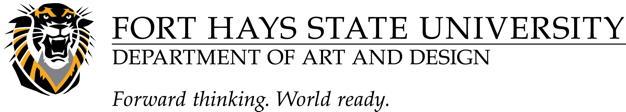 BOOK DESIGN / ART 335 / Spring 2023	 		  	  Instructor, Caity FrazerCOURSE SYLLABUSCaitlyn Frazer, InstructorOffice: CAD 222E-mail: cffrazer@mail.fhsu.eduOffice Hours: By appointmentClass Hours: 1:30 pm to 4:15 pm (TTHU)			This class is an introduction to book structures, both physical and visual. We will cover adhesive and non-adhesive bookbinding techniques. Class activities will be a combination of discussions, demonstrations, hands-on projects, and class presentations.Learning OutcomesStudents will discuss and explore the construction of non-traditional book forms, using both traditional and non-traditional bookmaking materials.Through exposure to many examples of artists' books, students will discuss and identify new ideas of what constitutes a book and how non-traditional and re-purposed materials may successfully be used to create a book structure.Students will be able to identify the historic roots and time periods of various book forms from both western and eastern history.Students will incorporate self-expression and creativity in their bookbinding projects.Students will demonstrate proficiency in the use of basic bookbinding techniques, tools, and equipment. BOOK DESIGN / ART 335 / Spring 2023	 		  	  Instructor: Caity Frazer              COURSE SYLLABUSMaterials Required by Student:  		Materials Supplied:• Olfa knife 					* Decorative papers• Heavy-duty Olfa knife 				* Leather• Extra blades for Olfa knives 			* Bone folder• Scissors 					* 2 Glue brushes (1/2” and 2“)• #2 Pencils (NO PENS) 			* Awl• White eraser 					* Bookbinding needle• Sketch book 					* Tapestry Needles• Parent size paper (buy as needed) * 		* Bookbinder’s board• Metal ruler with cork back			* Speedball roller• Kitchen butter knife 				* Glue containers and 2 types of glues• Wax paper (2 rolls) 				* Screw punch tool (for use in class)• Many other binding materials			* Embossing stylus tool (for use in class)*Paper can be purchased at Northwestern Printers located at 114 W. 9th St. or at the FHSU Print Shop located in the Brooks Building behind the Motor Pool
Technology Requirement:All students enrolled at Fort Hays State University are expected to have a computer* for use in a variety of university learning experiences. *On-campus students are expected to have a laptop to ensure mobility. TigerTech only provides assistance with accessing and using FHSU hosted systems and University-owned equipment. FHSU does not sell computers and does not provide computer repair for student devices.
Hardware:To meet basic security, networking, and upgrade requirements, your computer should be running Mac OS X (or newer). Students are encouraged to utilize the two Mac labs in the department (rooms 202 and 210). Ideally, your computer’s warranty should be supported by the manufacturer throughout your college career. iPads are not recommended for use as your primary device due to limited functionality. Ask your instructor or academic department to learn about any specific technology requirements that may apply for your program/courses.Software:Enrolled students at FHSU can take advantage of a variety of options to get FREE and/or discounted software for use on personal devices at www.fhsu.edu/tigertech/software/. If you have any technical issues, contact FHSU TigerTech 785-628-3478, and notify the instructor and/or GTA.
The majority of courses in the Graphic Design and Motion Design programs require some horsepower when it comes to hardware and software. The computers in either computer labs 202 or 210 are sufficiently updated and should be utilized as much as possible for student projects. In the event of hybrid instruction, students may also work from home on a personal computer or laptop. BOOK DESIGN / ART 335 / Spring 2023	 		  	  Instructor: Caity FrazerCOURSE SYLLABUS
Students have access to academic services, technical support and student services at Fort Hays State University. You can find the resources online at FHSU Blackboard Student Tutorials For more information you can contact TigerTech at 785-628-3478 or FHSU TigerTech.Delivery Method:Classes will be fully on campus (unless otherwise stated). Zoom will be implemented if we have to switch to a hybrid or online learning platform due to a rise in COVID cases. Below is a breakdown of each platform we will use some or all of the semester. The subject matter will be taught through a combination of lectures, discussions, readings, collaboration, and independent research.Demonstrations: It is important that students take concise notes during all demonstrations of new techniques and presentations of new projects, so the information is clear, understood and available to refer back to.BlackboardThis tool is a university standard and will serve as the central hub for this class. Here you will find your grades, announcements, links to video content, and more. Blackboard is good about sending alerts, but it is always good to check the course page early and often. 
 Grading CriteriaEach of the bindings will be evaluated based on the accuracy and precision of the finished work. They will be evaluated on: quantity of initial ideas (thumbnails), how thoroughly the selected possibilities are explored, concept, design and craftsmanship of the finished piece. All books are worth 100 points unless otherwise indicated for a total of 750 points.GRADING SCALE:		       BINDINGS:  Non-Adhesive			 AdhesiveA   	750—675				• Pamphlet Stitch (50 pts)	• Hardbound StitchB 	674—600				• Long Stitch			  (embossed leather)
C	599—525				• Coptic StitchD	524—450				• Japanese Hemp Leaf Stitch	U	449—0					• Split-Strap Stitch			• Crossed Snowshoe Stitch			• Secret Belgium Stitch BOOK DESIGN / ART 335 / Spring 2023	 		  	  Instructor: Caity FrazerCOURSE SYLLABUSClass Attendance/Participation:Students are expected to attend all class meetings. Lectures will be given on any day and you will be expected to know the material for class discussions and projects. Three unexcused absences will result in the loss of a letter grade at the semester. Five unexcused absences will result in the final grade of “U”. Excused absences are illness and official University travel. If you know you will have to be absent, please call, e-mail, or leave a message with the art office (628-4247). Please be on time to class. Being tardy two times will equal one absence, and so on. Assignment Due Date:When a deadline is set, you are expected to meet it on time. You will have to spend extra time out of class to work on your projects. Only serious reasons will be accepted for an extension. Unless prior arrangements are made, all projects are due on the noted day. For every day late a project is turned in, one letter grade will be deducted from the total grade. Assignments turned in late will be accepted up to two class periods late. After that, it is an automatic “U” (unless other arrangements have been made). 
Procedures for Assignment Submission:Each project will have an associated Learning Module on Blackboard. Students will be required to print and/or upload their finished project in the class Google Drive before class begins on the due date.Other PoliciesAcademic integrity is essential. Students are expected to steal inspiration, but if you directly copy existing work, severe penalties will be enforced.
Unless using a mobile device for research or taking notes please keep them silent and 
out-of-reach.Statement Regarding Wearing of Face CoveringsFor your safety and the safety of others, the use of a mask or other form of face-covering is currently at the discretion of each student unless otherwise notified due to guidance of the CDC and FHSU.Facility Hours & Policies
The Schmidt Foundation Center for Art and Design Hall will be open from 7:00 AM–9:00 PM, Monday through Friday. Students will need to obtain a “Night and Weekend Pass” from the main office in order to be in the building after hours, weekends, and on holiday breaks when the building is locked. Each student major will have access to enter the building with their Tiger ID card and must keep their pass with them while in the building as the campus police will be patrolling the premises each night and will ask to see the student’s pass and Tiger ID. Anyone who does not have their Night and Weekend Pass and ID with them will be asked to leave by campus police (if it is after regular hours or on a holiday break). The student may come back if they have those two items with them.  BOOK DESIGN / ART 335 / Spring 2023	 		  	  Instructor: Caity FrazerCOURSE SYLLABUSAcademic HonestyAttendanceWithdrawalStudent Accessibility ServicesKelly Center Support ServicesTitle IX PolicyCareer ServicesTechnology ServicesSmarthinkingTitle IX Policy: FHSU is committed to fostering a safe and productive learning environment. Title IX makes it clear that violence and harassment based on sex, gender, and gender identity are Civil Rights offenses subject to the same kinds of accountability and the same kinds of support applied to offenses against other protected categories such as race, national origin, etc. This includes all types of gender and relationship violence, sexual harassment, sexual misconduct, domestic and dating violence, and stalking. If you wish to report an incident or have questions about school policies and procedures regarding Title IX issues, please contact Amy Schaffer, University Compliance Officer and the FHSU Title IX Coordinator, at alschaffer@fhsu.edu or (785) 628-4175. The Compliance Officer can help connect you to campus and outside resources, discuss all of your reporting options, and assist with any concerns you may have.The instructor reserves the right to make modifications to this information throughout the semester. BOOK DESIGN / ART 335 / Spring 2023	 		  	  Instructor: Caity FrazerCOURSE SYLLABUSThis schedule is tentative and might change during the semester depending on how the course evolves. The content is subject to change depending on students’ progress. Students will be notified of any changes through announcements either in class or on our Facebook and Blackboard pages. We will plan on being on campus unless noted.The professor reserves the right to make modifications to this schedule throughout the semester.DATELESSONPROJECT DETAILS & DEADLINESJanuary 17TuesdaySyllabus and materials listMechanics of a bookTerminologyPractice cutting paperBring two to three sheets of 
parent-sized paper on ThursdayPAMPHLET STITCHDUE: Tuesday, January 24*Bring paper for Long Stitch book on Tuesday (10–12 sections)January 19ThursdayHand cut and fold paper (1 section)Create dummy folioCreate coverPunch holes in section and coverSew bookIntroduction to Long-stitch bookFOR TUESDAY: Bring enough       parent-sized paper for 10–12 sectionsPAMPHLET STITCHDUE: Tuesday, January 24*Bring paper for Long Stitch book on Tuesday (10–12 sections)January 24TuesdayDUE: Pamphlet StitchBegin Long StitchHand cut and fold paper; assemble sections (10–12)Create sewing dummy folio Punch sewing stations in each sectionLONG STITCHDUE: Thursday, February 2*Bring paper for Coptic book on Wednesday (12–15 sections)January 26ThursdayMeasure and cut cover using provided chipboardDesign coverPress cover once finishedLONG STITCHDUE: Thursday, February 2*Bring paper for Coptic book on Wednesday (12–15 sections)January 31TuesdayMeasure and cut slots on cover spineSew bookFOR Thursday: Bring enough 
parent-sized paper for 12–15 sectionsLONG STITCHDUE: Thursday, February 2*Bring paper for Coptic book on Wednesday (12–15 sections)February 2ThursdayDUE: Long Stitch Class critiqueIntroduction to Coptic StitchFind something to repurpose for coverLONG STITCHDUE: Thursday, February 2*Bring paper for Coptic book on Wednesday (12–15 sections)February 7TuesdayCut paper based on cover ideaCreate sewing dummy folioPunch sewing stations into sections Create cover using repurposed materialsCOPTIC STITCHDUE: Tuesday, February 14*Bring chipboard and text weight paper for Japanese Hemp Leaf Stich on Thursday, February 16 (10–12 cut sheets of text weight paper needed)February 9ThursdayPunch sewing stations in coverSew book COPTIC STITCHDUE: Tuesday, February 14*Bring chipboard and text weight paper for Japanese Hemp Leaf Stich on Thursday, February 16 (10–12 cut sheets of text weight paper needed)February 14TuesdayDUE: Coptic Stitch Class critiqueIntroduction to Japanese Hemp LeafFOR THURSDAY: Bring cut sheets and chipboardCOPTIC STITCHDUE: Tuesday, February 14*Bring chipboard and text weight paper for Japanese Hemp Leaf Stich on Thursday, February 16 (10–12 cut sheets of text weight paper needed)February 16ThursdayFold cut sheets in half (no sections)Create sewing dummy folio using handout as guidePunch sewing stations on open end of folded sheets (stab binding)
JAPANESE HEMP LEAF STITCHDUE: Tuesday, February 28*Bring paper for Strap Book on Thursday, March 2 (15–20 sections)
*Bring flexible belts (will need 1–4 depending on number of straps you choose) that you can get at least a 15” section per strap. The ARC and Goodwill are great places to find cheap belts.February 21TuesdayCreate two separate covers with 
end sheetsPress covers overnightJAPANESE HEMP LEAF STITCHDUE: Tuesday, February 28*Bring paper for Strap Book on Thursday, March 2 (15–20 sections)
*Bring flexible belts (will need 1–4 depending on number of straps you choose) that you can get at least a 15” section per strap. The ARC and Goodwill are great places to find cheap belts.February 23ThursdaySew book (you will need your handout as an additional guide to complete the hemp leaf portion of the stitch.)JAPANESE HEMP LEAF STITCHDUE: Tuesday, February 28*Bring paper for Strap Book on Thursday, March 2 (15–20 sections)
*Bring flexible belts (will need 1–4 depending on number of straps you choose) that you can get at least a 15” section per strap. The ARC and Goodwill are great places to find cheap belts.February 28TuesdayDUE: Japanese Hemp Leaf StitchClass critiqueIntroduction to Strap BookBring paper and belts for THURSDAYJAPANESE HEMP LEAF STITCHDUE: Tuesday, February 28*Bring paper for Strap Book on Thursday, March 2 (15–20 sections)
*Bring flexible belts (will need 1–4 depending on number of straps you choose) that you can get at least a 15” section per strap. The ARC and Goodwill are great places to find cheap belts.March 2ThursdayCut and fold paper into 15–20 sectionsChoose 1–4 belts for straps and cut each to 15” in lengthCut slits in the middle of each strapCreate sewing dummy folio using straps as guidesPunch sewing stations in sectionsSew sections onto belt straps—one at a time—starting with the middle strapSPLIT STRAP STITCHDUE: Tuesday, March 21*Bring paper for Crossed Snow Shoe book on Thursday, March 23 (10–12 sections) 











March 7WednesdaySew headbandsCut two separate cover boards using provided book boardDesign covers and end sheetsPress covers when doneSPLIT STRAP STITCHDUE: Tuesday, March 21*Bring paper for Crossed Snow Shoe book on Thursday, March 23 (10–12 sections) 











March 9ThursdayCut slots into covers Cut straps to length Glue straps into covers and secure with clamps (and wax paper). Press overnightSPRING BREAK / MARCH 13-17SPRING BREAK / MARCH 13-17SPRING BREAK / MARCH 13-17March 21TuesdaySpecial stitching to secure straps to the covers and to add detailDUE: Split Strap StitchClass critiqueIntroduction to Crossed Snowshoe BookBring paper on Thursday, March 23 (10–12 sections)March 23ThursdayCut and fold paper (8–12 sections)Choose leather for coverCreate a sewing dummy folio Plan and measure a grid system for sewing stations on the cover for the spine of the book (use computer)
SPLIT STRAP STITCH 
(continued)DUE: Tuesday, March 21*Bring paper for Crossed Snow Shoe book on Thursday, March 23 (10–12 sections)March 28TuesdayMeasure and cut leather coverPunch sewing stations in sectionsPunch sewing stations in leather cover using your printed grid system as a guide (use the screw punch tool to create the holes in the leather)
SPLIT STRAP STITCH 
(continued)DUE: Tuesday, March 21*Bring paper for Crossed Snow Shoe book on Thursday, March 23 (10–12 sections)March 30ThursdaySew bookApril 4TuesdayDUE: Crossed Snowshoe StitchClass critiqueIntroduction to Hardbound StitchBring paper on Thursday, April 6 
(20–25 sections)April 6ThursdayCut and fold paper (20–25 sections)Create a sewing dummy folio Punch sewing stations in sectionsApril 11TuesdaySew book blockGlue mull to spine and press overnight
CROSSED SNOWSHOE STITCHDUE: Tuesday, April 4April 13ThursdayMeasure pressed book blockCut cover pieces and glue to connective paperGlue pieces for embossing on coverGlue leather lace to spineApril 18TuesdayCut leather for coverGlue cover board to leather and emboss the spine and cover piecesPress covers overnightApril 20ThursdayChoose headbands and glue to both ends of spineGlue book block into coverPress overnight
April 25TuesdayMeasure and cut end sheets for both front and back interior coversGlue end sheets into covers and press overnightHARDBOUND STITCHDUE: Thursday, April 27*Bring paper for Secret Belgium Stitch on Tuesday, May 2 (12–15 sections)April 27ThursdayDUE: Hardbound StitchClass critiqueIntroduction to FINAL: Secret Belgium Stitch incorporating printmaking process for coversBring paper on Tuesday, May 2
(12–15 sections) HARDBOUND STITCHDUE: Thursday, April 27*Bring paper for Secret Belgium Stitch on Tuesday, May 2 (12–15 sections)May 2TuesdayCut and fold paper (12–15 sections)Create a sewing dummy folio Punch sewing stations in sectionsWork on CoverHARDBOUND STITCHDUE: Thursday, April 27*Bring paper for Secret Belgium Stitch on Tuesday, May 2 (12–15 sections)May 4ThursdayPunch sewing stations in coverSew bookHARDBOUND STITCHDUE: Thursday, April 27*Bring paper for Secret Belgium Stitch on Tuesday, May 2 (12–15 sections)May 9TuesdayFINAL DUE: Secret Belgium Stitch• Class critiqueHARDBOUND STITCHDUE: Thursday, April 27*Bring paper for Secret Belgium Stitch on Tuesday, May 2 (12–15 sections)